Cavalcade Newsmagazine                                                    Journalism meets Period 5In Room D-205. Come by! 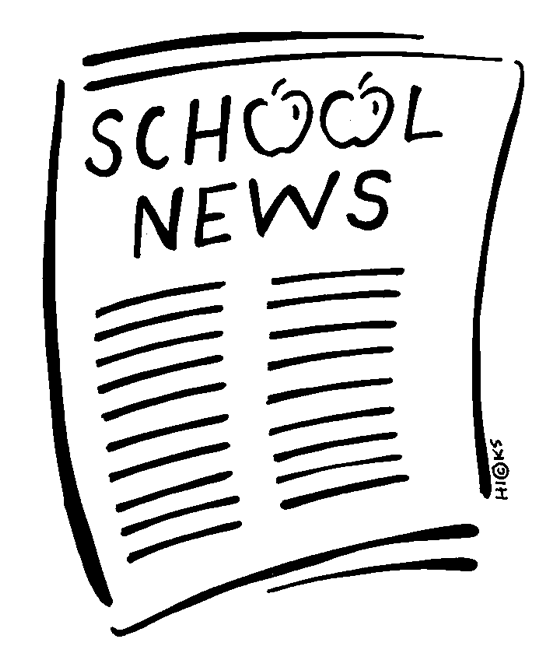 FUN FACTS & PERKSWork as a team in a state-of-the-art lab Train on the latest graphic design softwareLearn how to take and edit photos with professional photography equipment Enjoy an all-access pass to school eventsFAQ’sDo Sophomores, Juniors or Seniors need a prerequisite to take Journalism 1? NoDo first-year students get their work published? YESWhat types of things should I be interested in? We need good writers, photographers, business managers, techies and cartoonists.Do Journalism courses satisfy the Fine Arts Credit? YESDo Journalism 3 & 4 students get a (. 5) GPA boost? YESQuestions?    Mr. Andrew Springer, Room D-205  avspringer@fcps.edu 		STUDENTS WHO PARTICIPATE IN PUBLICATIONS*:Earn a higher GPA in high schoolScore higher on the ACT and SATEarn higher grades than their peers as college freshmen*Source: Newspaper Association of America     SKILLS DEVELOPED:Graphic Design (InDesign, and Photoshop) Photography (shooting and editing)Interview and writing skillsHow to prioritize, work under a deadline, and produce a major publicationIf you want to enroll in Journalism 1 No application necessary! Just sign up for the following course on your course selection sheet:NEWSPAPER (Newsmagazine): Journalism 1If you want to apply to Newsmagazine–directly to Journalism 2 without taking J-1:Drop off a writing sample with Mr. Springer in Rm. D-207. (Slide under the door if he’s out.)Give the recommendation form to a teacher who can judge your writing/photos/etc.Mr. Springer will then schedule an interview.